         	OBECNÍ ÚŘAD  RAŠOVICE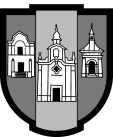 	Rašovice 76, 285 04  Uhlířské Janovice	tel.: 327 543 429, 725021561, ou.rasovice@antee.cz	        									V Rašovicích 12.3.2018Výzva Podle aktualizovaného seznamu nemovitostí k 1.2.2018 jsou v našem katastru evidováni neznámí vlastníci pozemků (viz. přiložená tabulka). Na základě informace Úřadu pro zastupování státu ve věcech majetkových Vás vyzýváme k zvýšené pozornosti při pročítání přílohy a k zvážení možnosti dědických nároků ke zveřejněným pozemkům.   								Ing. Zbyšek Šaněk								     starosta obce